Администрация Марковского муниципального образованияДОКУМЕНТАЦИЯПО ПРОВЕДЕНИЮ ОТКРЫТОГО АУКЦИОНА В ЭЛЕКТРОННОЙ ФОРМЕ НА ПРАВО ЗАКЛЮЧЕНИЯ МУНИЦИПАЛЬНОГО КОНТРАКТАна поставку оборудования для детской спортивной площадкидля нужд администрации Марковского муниципального образованияТорги проводит: Администрация Марковского  муниципального образованияМуниципальный заказчик: Администрация Марковского муниципального образованияИсточник финансирования: субсидии из бюджета Иркутской области, средства бюджета Марковского муниципального образования, 2013 годОснование: заявка отдела ЖКХ администрации Марковского муниципального образования                                                                          р. п. Маркова2013 годСОДЕРЖАНИЕРаздел 1. ПРИГЛАШЕНИЕ К УЧАСТИЮ В ОТКРЫТОМ АУКЦИОНЕ В ЭЛЕКТРОННОЙ ФОРМЕ, ТЕРМИНЫ И ОПРЕДЕЛЕНИЯ, ИСПОЛЬЗУЕМЫЕ В ДОКУМЕНТАЦИИ1.1. Приглашение к участию в открытом аукционе в электронной форме.Уважаемые господа!Настоящим приглашаются к участию в открытом аукционе в электронной форме, полная информация о котором указана в «Информационной карте открытого аукциона в электронной форме», любые юридические лица независимо от организационно-правовой формы, формы собственности, места нахождения и места происхождения капитала, или любые физические лица, в том числе индивидуальные предприниматели, получившие аккредитацию у оператора электронной площадки. Настоящая документация об открытом аукционе в электронной форме подготовлена в соответствии с Федеральным законом от 21 июля 2005 года № 94-ФЗ «О размещении заказов на поставки товаров, выполнение работ, оказание услуг для государственных и муниципальных нужд» (далее - Федеральный закон № 94-ФЗ), а также иным законодательством, регулирующим отношения в сфере размещения заказов.Участие в открытом аукционе в электронной форме возможно при наличии на счете участника размещения заказа, открытом для проведения операций по обеспечению участия в открытых аукционах, денежных средств, в отношении которых не осуществлено блокирование операций по счету в соответствии с положениями Федерального закона № 94-ФЗ, в размере не менее, чем размер обеспечения заявки на участие в открытом аукционе в электронной форме, предусмотренный Информационной картой  открытого аукциона в электронной форме.1.2. Термины и определения:Муниципальные заказчики – муниципальными заказчиками выступают органы местного самоуправления, казенные учреждения и иные получатели средств местных бюджетов при размещении заказов на поставки товаров, выполнение работ, оказание услуг за счет бюджетных средств и внебюджетных источников финансирования.Электронная площадка - сайт в сети "Интернет", на котором проводятся открытые аукционы в электронной форме.Оператор электронной площадки - юридическое лицо независимо от его организационно-правовой формы, формы собственности, места нахождения и места происхождения капитала или физическое лицо в качестве индивидуального предпринимателя, государственная регистрация которых осуществлена в установленном порядке на территории Российской Федерации, которые владеют электронной площадкой, необходимыми для ее функционирования программно-аппаратными средствами и обеспечивают проведение открытых аукционов в электронной форме в соответствии с законодательством Российской Федерации о размещении заказов.Участник размещения заказа (участник аукциона) - любое юридическое лицо независимо от организационно-правовой формы, формы собственности, места нахождения и места происхождения капитала или любое физическое лицо, в том числе индивидуальный предприниматель, претендующие на заключение контракта.Единая комиссия - комиссия, осуществляющая функции конкурсной, аукционной, котировочной комиссии, созданная в порядке, предусмотренном законодательством Российской Федерации и другими нормативными правовыми актами, в том числе Распоряжением Главы администрации Марковского муниципального образования от 09.02.2009 г. № 09 «О создании единой комиссии по размещению  заказов на поставки товаров, выполнение работ, оказание услуг для нужд Марковского муниципального образования».Официальный сайт - официальный сайт Российской Федерации для размещения информации о размещении заказов в сети "Интернет" для размещения информации о размещении заказов на поставки товаров, выполнение работ, оказание услуг для нужд Марковского муниципального образования - www.zakupki.gov.ru.Аукцион в электронной форме - открытый аукцион, проведение которого обеспечивается оператором электронной площадки на сайте в сети "Интернет" в порядке, установленном главой 3.1  Федерального закона № 94-ФЗ (далее - аукцион).Документация об аукционе в электронной форме - документация, в установленном порядке согласованная с уполномоченным органом и утвержденная заказчиком, содержащая сведения, предусмотренные законодательством Российской Федерации и нормативными правовыми актами Марковского муниципального образования (далее - документация об аукционе).Заявка на участие в аукционе в электронной форме (далее - заявка на участие в аукционе, заявка) - направляемое в форме двух электронных документов оператору электронной площадки подтверждение участника размещения заказа его согласия участвовать в аукционе в электронной форме на условиях, указанных в извещении о проведении открытого аукциона в электронной форме и документации об аукционе в электронной форме, поданное в срок, установленный документацией об аукционе в электронной форме. Заявка на участие в аукционе в электронной форме включает полный комплект документов, указанных в разделе III настоящей документации об аукционе в электронной форме.Контракт - договор, заключенный муниципальным заказчиком от имени муниципального образования в целях обеспечения нужд заказчика.Предмет аукциона - право на заключение контракта на поставку товара, выполнение работ, оказание услуг для нужд Марковского муниципального образования.Электронный документ - документ, информация в котором предоставлена в электронно-цифровой форме, созданный и оформленный в порядке, предусмотренном Федеральным законом РФ от 06.04.2011 № 64-ФЗ «Об электронной подписи».Раздел 2. ПОДГОТОВКА ЗАЯВКИ НА УЧАСТИЕ В ОТКРЫТОМ АУКЦИОНЕ В ЭЛЕКТРОННОЙ ФОРМЕ2.1. Требования к содержанию и составу заявки на участие в открытом аукционе в электронной форме Для участия в открытом аукционе в электронной форме участник размещения заказа, получивший аккредитацию на электронной площадке, подает заявку на участие в открытом аукционе в электронной форме в двух частях.Заявка на участие в открытом аукционе в электронной форме, которую представляет участник размещения заказа в соответствии с настоящей документацией, должна содержать сведения и документы, указанные в Информационной карте открытого аукциона в электронной форме. Сведения и документы, которые должны содержаться в первой и второй частях заявки на участие в открытом аукционе в электронной форме, указаны в Информационной карте открытого аукциона в электронной форме.Документы и сведения, направляемые в форме электронных документов участником размещения заказа в составе заявки на участие в открытом аукционе в электронной форме, должны быть подписаны электронной цифровой подписью лица, имеющего право действовать от имени участника размещения заказа. Наличие электронной цифровой подписи указанных лиц, означает, что документы и сведения, поданные в форме электронных документов, направлены от имени соответствующего участника размещения заказа, а также  подлинность и достоверность таких документов и сведений.2.2. Инструкция по заполнению заявки на участие в открытом аукционе в электронной форме:2.2.1. Язык документов, входящих в состав заявки на участие в открытом аукционе в электронной форме.Все документы, входящие в состав заявки на участие в открытом аукционе в электронной форме, должны быть составлены на русском языке. Подача документов, входящих в состав заявки на участие в открытом аукционе в электронной форме, на иностранном языке должна сопровождаться предоставлением заверенного надлежащим образом перевода соответствующих документов на русский язык. Документы, происходящие из иностранного государства, должны быть надлежащим образом легализованы в соответствии с законодательством и международными договорами Российской Федерации. 2.2.2. Валюта заявки на участие в открытом аукционе в электронной форме и предложения по цене контракта.Цена на открытом аукционе в электронной форме должна быть выражена в валюте (валютах) контракта, которая указана в Информационной карте открытого аукциона в электронной форме.2.2.3. Требования к документам, входящим в состав заявки на участие в открытом аукционе в электронной форме.Все документы, входящие в состав заявки на участие в открытом аукционе в электронной форме должны иметь четко читаемый текст.Сведения, содержащиеся в заявке на участие в открытом аукционе в электронной форме, не должны допускать двусмысленных толкований.2.2.4. Перечень конкретных показателей товара (используемого в процессе оказания услуг) в том числе единицы измерения, в которых показатели должны быть представлены участником размещения заказа:приведены в спецификации на поставку товара (Приложение № 1 Спецификация на поставку оборудования) и в части V «Заказ на поставку товаров, выполнение работ, оказание услуг».Раздел 3. ПОРЯДОК ПОДАЧИ ЗАЯВКИ НА УЧАСТИЕ В ОТКРЫТОМ АУКЦИОНЕ В ЭЛЕКТРОННОЙ ФОРМЕ. РАССМОТРЕНИЕ ЗАЯВОК НА УЧАСТИЕ В ОТКРЫТОМ АУКЦИОНЕ В ЭЛЕКТРОННОЙ ФОРМЕ.3.1. Срок подачи заявки на участие в открытом аукционе в электронной форме.Участник размещения заказа вправе подать заявку на участие в открытом аукционе в электронной форме в любой момент с момента размещения на официальном сайте извещения о проведении открытого аукциона в электронной форме до предусмотренных документацией о проведении открытого аукциона в электронной форме даты и времени окончания срока подачи заявок на участие в открытом аукционе.3.2. Отзыв и изменение заявки на участие в открытом аукционе в электронной форме.Участник размещения заказа, подавший заявку на участие в открытом аукционе в электронной форме, вправе отозвать заявку на участие в открытом аукционе не позднее окончания срока подачи заявок, направив об этом уведомление оператору электронной площадки. Изменение участником размещения заказа своей заявки на участие в открытом аукционе в электронной форме после ее подачи не допускается.3.3. Рассмотрение первых частей заявок на участие в открытом аукционе в электронной форме.Единая комиссия проверяет первые части заявок на участие в открытом аукционе в электронной форме, содержащие предусмотренные частью 4 статьи 41.8 Федерального закона № 94-ФЗ сведения, на соответствие требованиям, установленным документацией об открытом аукционе в электронной форме в отношении товаров, работ, услуг, на поставки, выполнение, оказание которых размещен заказ в сроки, установленные в Информационной карте документации о проведении открытого аукциона в электронной форме. Срок рассмотрения первых частей заявок на участие в открытом аукционе в электронной форме не может превышать семь дней со дня окончания срока подачи заявок на участие в открытом аукционе.На основании результатов рассмотрения первых частей заявок на участие в открытом аукционе в электронной форме, единой комиссией принимается решение:1) о допуске к участию в открытом аукционе в электронной форме участника размещения заказа и о признании участника размещения заказа, подавшего заявку на участие в открытом аукционе, участником открытого аукциона;2) об отказе в допуске такого участника размещения заказа к участию в открытом аукционе.Участник размещения заказа не допускается к участию в открытом аукционе в электронной форме в следующих случаях:1) не предоставления сведений, предусмотренных частью 4 статьи 41.8 Федерального закона № 94-ФЗ, или предоставления недостоверных сведений;2) несоответствия сведений, предусмотренных частью 4 статьи 41.8  Федерального закона № 94-ФЗ, требованиям документации об открытом аукционе в электронной форме.3.4. Проведение аукциона.В открытом аукционе в электронной форме могут участвовать только участники размещения заказа, признанные участниками открытого аукциона.Открытый аукцион в электронной форме проводится на электронной площадке в день, указанный в извещении о проведении открытого аукциона в электронной форме. Время начала проведения открытого аукциона устанавливается оператором электронной площадки.Днем проведения открытого аукциона в электронной форме является рабочий день, следующий после истечения двух дней со дня окончания срока рассмотрения первых частей заявок на участие в открытом аукционе в электронной форме.Аукцион проводится путем снижения, за исключением случая, если при проведении аукциона цена контракта снижена до нуля, начальной (максимальной) цены контракта, указанной в извещении о проведении аукциона."Шаг аукциона" составляет от 0,5 (пяти десятых) процента до 5 (пяти) процентов начальной (максимальной) цены контракта (цены лота).При проведении аукциона участники аукциона подают предложения о цене контракта, предусматривающие снижение текущего минимального предложения о цене контракта на величину в пределах "шага аукциона".При проведении аукциона любой участник аукциона также вправе подать предложение о цене контракта, независимо от "шага аукциона", при условии соблюдения следующих требований:1) участник аукциона не вправе подавать предложение о цене контракта, равное предложению или большее чем предложение о цене контракта, которые поданы таким участником аукциона ранее, а также предложение о цене контракта, равное нулю;2) участник аукциона не вправе подавать предложение о цене контракта ниже, чем текущее минимальное предложение о цене контракта, сниженное в пределах «шага аукциона»;3) участник аукциона не вправе подавать предложение о цене контракта ниже, чем текущее минимальное предложение о цене контракта в случае, если такое предложение о цене контракта подано этим же участником аукциона.При проведении аукциона устанавливается время приема предложений участников аукциона о цене контракта, составляющее 10 (десять) минут от начала проведения аукциона до истечения срока подачи предложений о цене контракта, а также 10 (десять) минут после поступления последнего предложения о цене контракта. Время, оставшееся до истечения срока подачи предложений о цене контракта, обновляется автоматически, с помощью программных и технических средств, обеспечивающих проведение аукциона, после снижения начальной (максимальной) цены контракта или текущего минимального предложения о цене контракта на аукционе. Если в течение указанного времени ни одного предложения о более низкой цене контракта не поступило, аукцион автоматически, при помощи программных и технических средств, обеспечивающих его проведение, завершается.В течение десяти минут с момента завершения в соответствии с частью 11 статьи 41.10 Федерального закона № 94-ФЗ открытого аукциона в электронной форме любой участник открытого аукциона вправе подать предложение о цене контракта, которое не ниже чем последнее предложение о минимальной цене контракта на аукционе независимо от "шага аукциона", с учетом требований, предусмотренных пунктами 1 и 3 части 9 статьи 41.10 Федерального закона № 94-ФЗ.В случае если при проведении открытого аукциона в электронной форме цена контракта снижена до нуля, проводится открытый аукцион в электронной форме на право заключить контракт. В этом случае открытый аукцион в электронной форме проводится путем повышения цены контракта исходя из положений Федерального закона № 94-ФЗ о порядке проведения открытого аукциона в электронной форме с учетом следующих особенностей:1) открытый аукцион в электронной форме в соответствии с настоящей частью проводится до достижения цены контракта не более чем сто миллионов рублей;2) в случае проведения открытого аукциона в электронной форме участник открытого аукциона в электронной форме не вправе подавать предложения о цене контракта выше максимальной суммы сделки для такого участника размещения заказа, указанной в содержащемся в реестре участников размещения заказа, получивших аккредитацию на электронной площадке, решении об одобрении или о совершении по результатам открытых аукционов в электронной форме сделок от имени участника размещения заказа;3) в случае проведения открытого аукциона в электронной форме на право заключить контракт до достижения цены контракта, превышающей соответствующее значение начальной (максимальной) цены контракта, обеспечение исполнения контракта предоставляется в размере обеспечения исполнения контракта, предусмотренном документацией об открытом аукционе в электронной форме, исходя из цены контракта, достигнутой на открытом аукционе в электронной форме, проводимом в соответствии с настоящей частью.Протокол проведения открытого аукциона в электронной форме размещается оператором электронной площадки на электронной площадке в течение тридцати минут после окончания открытого аукциона. В этом протоколе указываются адрес электронной площадки, дата, время начала и окончания открытого аукциона, начальная (максимальная) цена контракта, все минимальные предложения о цене контракта, сделанные участниками открытого аукциона и ранжированные по мере убывания (в случае, предусмотренном частью 18 статьи 41.10 Федерального закона № 94-ФЗ - по мере возрастания) с указанием порядковых номеров, присвоенных заявкам на участие в открытом аукционе в электронной форме, которые поданы участниками открытого аукциона, сделавшими соответствующие предложения о цене контракта, и с указанием времени поступления данных предложений.В течение одного часа после размещения на электронной площадке указанного выше протокола, оператор электронной площадки обязан направить заказчику такой протокол и вторые части заявок на участие в открытом аукционе в электронной форме, поданных участниками открытого аукциона в электронной форме, предложения о цене контракта которых при ранжировании в соответствии с частью 19 статьи 41.10 Федерального закона № 94-ФЗ получили первые десять порядковых номеров, или в случае, если в открытом аукционе в электронной форме принимали участие менее десяти участников открытого аукциона, вторые части заявок на участие в открытом аукционе, поданных такими участниками открытого аукциона, а также документы указанных участников, предусмотренные пунктами 1, 3 - 5, 7 и 8 части 2 статьи 41.4 Федерального закона № 94-ФЗ и содержащиеся на дату и время окончания срока подачи заявок на участие в открытом аукционе в электронной форме в реестре участников размещения заказа, получивших аккредитацию на электронной площадке. В течение этого же срока оператор электронной площадки обязан направить также уведомление указанным участникам открытого аукциона.В случае, если в течение десяти минут после начала проведения открытого аукциона в электронной форме ни один из участников открытого аукциона в электронной форме не подал предложение о цене контракта в соответствии с частью 7 статьи 41.10 Федерального закона № 94-ФЗ, открытый аукцион признается несостоявшимся. В течение тридцати минут после окончания указанного времени оператор электронной площадки размещает на электронной площадке протокол о признании открытого аукциона несостоявшимся и направляет его в уполномоченный орган. В этом протоколе указываются адрес электронной площадки, дата, время начала и окончания открытого аукциона, начальная (максимальная) цена контракта.Любой участник открытого аукциона в электронной форме после размещения на электронной площадке указанного в части 19 статьи 41.10 Федерального закона № 94-ФЗ протокола вправе направить оператору электронной площадки запрос о разъяснении результатов открытого аукциона. Оператор электронной площадки в течение двух рабочих дней со дня поступления данного запроса обязан предоставить такому участнику открытого аукциона соответствующие разъяснения.Оператор электронной площадки обязан обеспечить непрерывность проведения открытого аукциона в электронной форме, надежность функционирования программных и технических средств, используемых для проведения открытого аукциона, равный доступ участников открытого аукциона к участию в нем, а также выполнение действий, предусмотренных статьей 41.10 Федерального закона № 94-ФЗ, независимо от времени окончания открытого аукциона.Оператор электронной площадки прекращает осуществленное в соответствии с частью 11 статьи 41.8 Федерального закона № 94-ФЗ блокирование операций по счету для проведения операций по обеспечению участия в открытых аукционах в электронной форме участника открытого аукциона, который не принял участие в открытом аукционе, в отношении денежных средств в размере обеспечения заявки на участие в открытом аукционе в течение одного рабочего дня после дня размещения на электронной площадке протокола проведения открытого аукциона.3.5. Рассмотрение вторых частей заявок на участие в открытом аукционе в электронной форме.Единая комиссия рассматривает вторые части заявок на участие в открытом аукционе в электронной форме, а также документы, направленные заказчику оператором электронной площадки в соответствии с частью 20 статьи 41.10 Федерального закона № 94-ФЗ, на соответствие их требованиям, установленным документацией об открытом аукционе в электронной форме.Единой комиссией на основании результатов рассмотрения вторых частей заявок на участие в открытом аукционе в электронной форме принимается решение:1) о соответствии заявки на участие в открытом аукционе требованиям, установленным документацией об открытом аукционе в электронной форме;2) о несоответствии заявки на участие в открытом аукционе требованиям, установленным документацией об открытом аукционе в электронной форме. Для принятия указанного решения единая комиссия также рассматривает содержащиеся в реестре участников размещения заказа, получивших аккредитацию на электронной площадке, сведения об участнике размещения заказа, подавшем такую заявку на участие в открытом аукционе.Единая комиссия рассматривает вторые части заявок на участие в открытом аукционе в электронной форме, направленных в соответствии с частью 20 статьи 41.10 Федерального закона № 94-ФЗ, до принятия решения о соответствии пяти заявок на участие в открытом аукционе требованиям, предусмотренным документацией об открытом аукционе в электронной форме. В случае если в открытом аукционе принимали участие менее десяти участников открытого аукциона и менее пяти заявок на участие в открытом аукционе соответствуют указанным требованиям, единая комиссия рассматривает вторые части заявок на участие в открытом аукционе, поданных всеми участниками открытого аукциона, принявшими участие в открытом аукционе. Рассмотрение указанных заявок на участие в открытом аукционе начинается с заявки на участие в открытом аукционе, поданной участником открытого аукциона в электронной форме, предложившим наиболее низкую цену контракта (в случае, предусмотренном частью 18 статьи 41.10 Федерального закона № 94-ФЗ, - наиболее высокую цену контракта), и осуществляется с учетом ранжирования заявок на участие в открытом аукционе в соответствии с частью 19 статьи 41.10 Федерального закона № 94-ФЗ.В случае,  если не выявлены пять заявок на участие в открытом аукционе в электронной форме, соответствующих требованиям, установленным документацией об открытом аукционе в электронной форме, из десяти заявок на участие в открытом аукционе, направленных ранее по результатам ранжирования, в течение одного часа с момента поступления соответствующего уведомления от уполномоченного органа, оператор электронной площадки обязан направить в уполномоченный орган все вторые части заявок на участие в открытом аукционе участников открытого аукциона, ранжированные в соответствии с частью 19 статьи 41.10 Федерального закона № 94-ФЗ, для выявления пяти заявок на участие в открытом аукционе, соответствующих требованиям, установленным документацией об открытом аукционе.	Заявка на участие в открытом аукционе в электронной форме признается не соответствующей требованиям, установленным документацией об открытом аукционе в электронной форме, в случае:1) не представления документов, определенных частью 6 статьи 41.8 Федерального закона № 94-ФЗ, с учетом документов, ранее представленных в составе первых частей заявок на участие в открытом аукционе, отсутствия документов, предусмотренных пунктами 1, 3 - 5, 7 и 8 части 2 статьи 41.4 Федерального закона № 94-ФЗ, или их несоответствия требованиям документации об открытом аукционе, а также наличия в таких документах недостоверных сведений об участнике размещения заказа.Документы, предоставленные участником размещения заказа в составе заявки на участие в открытом аукционе в электронной форме, должны соответствовать требованиям действующего законодательства Российской Федерации.Отсутствие документов, предусмотренных пунктами 1, 3 - 5, 7 и 8 части 2 статьи 41.4 Федерального закона № 94-ФЗ, или их несоответствие требованиям документации об открытом аукционе, а также наличие в таких документах недостоверных сведений об участнике размещения заказа определяется на дату и время окончания срока подачи заявок на участие в открытом аукционе.При этом заявка на участие в открытом аукционе не может быть признана не соответствующей требованиям, установленным документацией об открытом аукционе, на основании получения документов, предусмотренных пунктом 4 части 2 статьи 41.4 Федерального закона № 94-ФЗ, более чем за шесть месяцев до даты окончания срока подачи заявок на участие в открытом аукционе;2) несоответствия участника размещения заказа требованиям, установленным в соответствии со статьей 11 Федерального закона № 94-ФЗ.Участник открытого аукциона в электронной форме, который предложил наиболее низкую цену контракта и заявка на участие в открытом аукционе в электронной форме которого соответствует требованиям документации об открытом аукционе в электронной форме, признается победителем открытого аукциона в электронной форме. В случае, предусмотренном частью 18 статьи 41.10 Федерального закона № 94-ФЗ, победителем открытого аукциона в электронной форме признается участник открытого аукциона, который предложил наиболее высокую цену контракта и заявка на участие в открытом аукционе которого соответствует требованиям документации об открытом аукционе.Срок рассмотрения вторых частей заявок на участие в открытом аукционе в электронной форме установлен в Информационной карте документации о проведении открытого аукциона в электронной форме. Общий срок рассмотрения вторых частей заявок на участие в открытом аукционе в электронной форме не может превышать шесть дней со дня размещения на электронной площадке протокола проведения открытого аукциона в электронной форме. В случае, установленном частью 2 статьи 41.5 Федерального закона № 94-ФЗ, срок рассмотрения вторых частей заявок на участие в открытом аукционе не может превышать четыре дня со дня размещения на электронной площадке протокола проведения открытого аукциона.Раздел 4. ЗАКЛЮЧЕНИЕ КОНТРАКТА ПО РЕЗУЛЬТАТАМ ОТКРЫТОГО АУКЦИОНА В ЭЛЕКТРОННОЙ ФОРМЕЗаключение контракта осуществляется в порядке, предусмотренном статьей 41.12. Федерального закона № 94-ФЗ.Заказчик в течение 5 (пяти) дней со дня размещения на электронной площадке протокола подведения итогов аукциона направляет оператору электронной площадки без подписи заказчика проект контракта, который составляется путем включения цены контракта, предложенной участником аукциона, сведений о товаре (товарный знак и (или) конкретные показатели товара), указанных в заявке на участие в аукционе такого участника, в проект контракта, прилагаемого к документации об аукционе.В течение пяти дней со дня получения проекта контракта участник открытого аукциона в электронной форме направляет оператору электронной площадки проект контракта, подписанный электронной цифровой подписью лица, имеющего право действовать от имени участника открытого аукциона, а также подписанный электронной цифровой подписью указанного лица документ об обеспечении исполнения контракта в случае, если в Информационной карте документации о проведении открытого аукциона в электронной форме было установлено требование обеспечения исполнения контракта или предусмотренный частью 4.1 статьи 41.12. Федерального закона № 94-ФЗ протокол разногласий.  Протокол разногласий рассматривается в порядке, установленном частями 4.1.- 4.6. Федерального закона № 94-ФЗ.Контракт заключается на условиях, указанных в извещении о проведении открытого аукциона в электронной форме и документации об открытом аукционе в электронной форме, по цене, предложенной победителем открытого аукциона в электронной форме, либо в случае заключения контракта с иным участником открытого аукциона в электронной форме по цене, предложенной таким участником открытого аукциона.Раздел 5. Обеспечение исполнения контрактаВ случае, если заказчиком в Информационной карте документации о проведении открытого аукциона в электронной форме установлено требование обеспечения исполнения контракта, контракт заключается только после предоставления участником открытого аукциона в электронной форме, с которым заключается контракт, безотзывной банковской гарантии, выданной банком или иной кредитной организацией, договора поручительства или передачи заказчику в залог денежных средств, в том числе в форме вклада (депозита), в размере обеспечения исполнения контракта, установленном документацией об открытом аукционе в электронной форме.Способ обеспечения исполнения контракта определяется таким участником открытого аукциона в электронной форме с учетом требований действующего в сфере размещения заказов законодательства.Срок и порядок предоставления обеспечения исполнения контракта указываются в Информационной карте документации о проведении открытого аукциона в электронной форме.Обеспечение исполнения контракта должно быть выражено в российских рублях.ЧАСТЬ II . ИНФОРМАЦИОННАЯ КАРТА ОТКРЫТОГО АУКЦИОНА В ЭЛЕКТРОННОЙ ФОРМЕЧАСТЬ III. ОБРАЗЦЫ ФОРМ ДЛЯ ЗАПОЛНЕНИЯ УЧАСТНИКАМИ РАЗМЕЩЕНИЯ ЗАКАЗА, ВХОДЯЩИЕ В СОСТАВ ЗАЯВКИ ФОРМА 1. (рекомендуемая)	СОГЛАСИЕ УЧАСТНИКА РАЗМЕЩЕНИЯ ЗАКАЗА НА ПОСТАВКУ ТОВАРОВ, ВЫПОЛНЕНИЕ РАБОТ, ОКАЗАНИЕ УСЛУГНастоящим организация/физическое лицо, сведения о которой (-ом) указаны во второй части заявки на участие в открытом аукционе в электронной форме выражает согласие на поставку товаров (выполнение работ, оказание услуг), соответствующих требованиям документации об открытом аукционе в электронной форме на условиях, предусмотренных документацией об открытом аукционе в электронной форме.ФОРМЫ 2. (рекомендуемые)ФОРМЫ ПРЕДЛОЖЕНИЯ УЧАСТНИКА РАЗМЕЩЕНИЯ ЗАКАЗА  ПРИ ВЫПОЛНЕНИИ РАБОТ, ОКАЗАНИИ УСЛУГ:А) В случае выполнения работ, оказания услуг на условиях, предусмотренных документацией об открытом аукционе в электронной форме: Мы согласны выполнить работы, оказать услуги на условиях, предусмотренных документацией об открытом аукционе в электронной форме.Б) При использовании при выполнении работ, оказании услуг товар того же знака, что указан в документации об открытом аукционе  электронной форме:Мы согласны выполнить работы (оказать услуги), указанные в ч. V «Заказ на выполнение работ (оказание услуг) документации об открытом аукционе в электронной форме.В) При использовании при выполнении работ (оказании услуг) аналогичного (эквивалентного) товара тому, что указан в документации об открытом аукционе в электронной форме:Г) При использовании при выполнении работ (оказании услуг) товара,  соответствующего значениям, установленным в документации об открытом аукционе в электронной форме:ФОРМА 3. (рекомендуемая)	
АНКЕТА УЧАСТНИКА РАЗМЕЩЕНИЯ ЗАКАЗАФОРМА 4. (рекомендуемая)ЗАПРОС НА РАЗЪЯСНЕНИЯ ПОЛОЖЕНИЙ ДОКУМЕНТАЦИИ ОБ ОТКРЫТОМ АУКЦИОНЕ В ЭЛЕКТРОННОЙ ФОРМЕНа поставку оборудования для детской спортивной площадки для нужд администрации Марковского муниципального образования, № 21-эл.а/13____________________________________________________________(наименования юридического лица (индивидуального предпринимателя) или ФИО участника размещения заказа – физического лица)Почтовый адрес участника размещения заказа: Телефон:Факс: Адрес электронной почты:ЧАСТЬ IV.	ПРОЕКТ КОНТРАКТАМуниципальный контракт № __на поставку товарар. п. Маркова                                                                                                     «___»  ноября  2013 года     Администрация Марковского муниципального образования, именуемая в дальнейшем «Заказчик», в лице Главы администрации Шумихиной Галины Николаевны, действующей на основании Устава Марковского муниципального образования, с одной стороны, и _________________, именуемое в дальнейшем «Подрядчик», в лице __________________________________, действующего на основании Устава, с другой стороны, именуемые в дальнейшем «Стороны», в соответствии с результатами открытого аукциона в электронной форме (протокол от «__» ______ 2013 года № __), заключили настоящий муниципальный контракт о нижеследующем:   1. Предмет Контракта1.1. По настоящему Контракту Поставщик обязуется осуществить Заказчику изготовление, поставку, разгрузку ________________ (далее – товар), указанный в спецификации поставляемых товаров (приложение № 1), являющейся неотъемлемой частью настоящего Контракта, в сроки, установленные в Графике поставки (Приложение 2), являющемся неотъемлемой частью настоящего Контракта, а Заказчик обязуется принять и обеспечить оплату за поставленный товар.1.2. Заказчик обязуется  оплатить товар в порядке и размере, установленных Контрактом.1.3. Товар доставляется «Поставщиком» своим транспортом по адресу: Иркутская область, Иркутский район, п. Маркова.2. Цена Контракта и порядок расчетов          2.1. Цена Контракта составляет_________________(______________) рублей, с учетом изготовления, доставки, НДС, налогов, сборов и других обязательных платежей2.2. Оплата товара осуществляется Заказчиком в следующем порядке: по факту поставки, доставки и разгрузки (после подписания акта приема-передачи) с отсрочкой платежа до 30 банковских дней.2.3. Цена Контракта (п. 2.1) является твердой, пересмотру и изменению в течение  срока  действия Контракта не подлежит. Цена контракта может быть снижена по соглашению сторон без изменения предусмотренных контрактом  количества товара и иных условий исполнения настоящего контракта.2.4. Оплата по Контракту осуществляется по безналичному расчету платежными поручениями путем перечисления Заказчиком денежных средств на расчетный счет Поставщика, указанный в настоящем Контракте. В случае изменения его расчетного счета Поставщик обязан в течение одного рабочего дня в письменной форме сообщить об этом Заказчику с указанием новых реквизитов расчетного счета. В противном случае все риски, связанные с перечислением Заказчиком денежных средств на указанный в настоящем Контракте счет Поставщика, несет непосредственно сам Поставщик.3. Права и обязанности Сторон3.1. Поставщик имеет право:3.1.1. На выбор вида транспорта, которым товар доставляется до Заказчика;3.1.2. Требовать оплаты товара в соответствии с условиями Контракта, поставленного Заказчику в установленный Контрактом срок;3.2. Заказчик имеет право:3.2.1. Уведомив Поставщика, отказаться от приемки товара, поставка которого просрочена;3.2.2. В случае поставки товара ненадлежащего качества, некомплектных товаров, предъявить требования Поставщику, предусмотренные статьями 475, 480 Гражданского кодекса Российской Федерации;3.2.3. Отказаться от оплаты товаров ненадлежащего качества и некомплектных товаров.3.3. Поставщик обязан:3.3.1. Известить Заказчика о точном времени и дате поставки (если последняя не зафиксирована в Графике поставки (приложение 2) телефонограммой или по факсимильной связи;3.3.2. Передать товар Заказчику в соответствии с условиями настоящего Контракта: поставляемый товар должны соответствовать техническим характеристикам, указанным в Приложение 3 к настоящему Контракту, являющемся неотъемлемой частью настоящего Контракта;3.3.3. Поставить товар Заказчику собственным транспортом или с привлечением транспорта третьих лиц за свой счет. Все виды погрузочно-разгрузочных работ, включая работы с применением грузоподъемных средств, осуществляются «Поставщиком» собственными техническими средствами или с привлечением третьих лиц за свой счет;3.3.4. Передать Заказчику оригиналы товарно-транспортных накладных и счетов-фактур не позднее 5 (пяти) календарных дней, следующих за днем отгрузки товара Заказчику, а также Акты приемки-передачи товара, подписанные Поставщиком;3.3.5. Участвовать в приемке-передаче товаров в соответствии с разделом 4 настоящего Контракта; 3.3.7. Предоставить сертификаты на момент поставки товара, обязательные для данного вида товара, и иные документы, подтверждающие качество товара, оформленные в соответствии с законодательством Российской Федерации;3.3.8. Устранять недостатки товара и некомплектность в течение 10 (десяти) дней с момента заявления о них Заказчиком. Расходы, связанные с устранением недостатков товара, его некомплектности, несет Поставщик;3.3.9. По требованию Заказчика заменить товар на товар, соответствующий по качественным условиям настоящего Контракта.3.4. Заказчик обязан:3.4.1. Принять товар в соответствии с разделом 4 настоящего Контракта и при отсутствии претензий относительно качества, количества, комплектности и других характеристик товара и соответствующих услуг подписать Акт приемки-передачи товара и передать один экземпляр Поставщику; 3.4.2. Оплатить поставленный товар в соответствии с условиями настоящего Контракта;4. Порядок приемки товаров    4.1. Приемка товара осуществляется уполномоченными представителями Заказчика.	4.2. При приемке товара уполномоченные представители Заказчика обязаны проверить, обеспечена ли сохранность товара при перевозке, соответствует ли количество поставленного товара условиям Контракта, проверить соответствие наименования товара и маркировки на нем данным, указанным в транспортном документе.	4.3. При одновременном получении товара в нескольких вагонах, контейнерах или автофургонах уполномоченные представители Заказчика обязаны проверить соответствие количества поступившего товара во всех вагонах, контейнерах или автофургонах количеству товара, установленному настоящим Контрактом.4.4. Количество поступившего товара при приемке должно определяться в тех же единицах измерения, которые указаны в сопроводительных документах, и соответствовать тому количеству товара, которое определено настоящим Контрактом.4.5. По факту приемки товара Заказчиком составляется Акт приема-передачи товара (Приложение 4), который подписывается уполномоченными лицами Сторон и скрепляется печатями.         4.6. Моментом исполнения обязательств Поставщика по поставке товара по настоящему Контракту считается факт полной доставки товара Поставщиком, что подтверждается Актом приемки-передачи товара (без претензий).         4.7. Упаковка и маркировка товара должны соответствовать требованиям ГОСТа, импортный товар – международным стандартам упаковки.         4.8. Упаковка должна обеспечивать сохранность товара при транспортировке и погрузочно-разгрузочных работах к конечному месту эксплуатации.5. Гарантии качества товара         5.1. Поставщик гарантирует качество и безопасность поставляемого товара в соответствии с действующими стандартами, утвержденными на данный вид товара, и наличием сертификатов, обязательных для данного вида товара, оформленных в соответствии с законодательством Российской Федерации.         5.2. Поставщик гарантирует качество товара в соответствии с нормативными документами на данный вид товара.         Гарантийный срок на поставляемый товар определяется в Технических характеристиках (Приложение 3).         Наличие гарантии качества удостоверяется выдачей Поставщиком гарантийного талона (сертификата) или проставлением соответствующей записи на маркировочном ярлыке поставленного товара.         5.3. В период гарантийного срока Поставщик обязуется за свой счет проводить необходимый ремонт, устранение недостатков в соответствии с требованиями действующего законодательства.         Гарантийное обслуживание товара осуществляется Поставщиком с выездом на место поставки товара в течение 24 часов с момента поступления заявки.6. Ответственность Сторон          6.1. За неисполнение или ненадлежащее исполнение своих обязательств по настоящему Контракту Стороны несут ответственность в соответствии с действующим законодательством Российской Федерации.          6.2. В случае просрочки исполнения Поставщиком своих обязательств, предусмотренных настоящим Контрактом, Поставщик уплачивает неустойку. Неустойка начисляется за каждый день просрочки  исполнения обязательства, начиная со дня, следующего после дня истечения установленного срока исполнения обязательства по настоящему Контракту. Размер такой неустойки устанавливается в размере 1/300 ставки рефинансирования ЦБ РФ от цены контракта за каждый день неисполнения.         Поставщик освобождается от уплаты неустойки, если докажет, что просрочка исполнения указанного обстоятельства произошла вследствие непреодолимой силы или по вине Заказчика.           6.3. Стороны освобождаются от ответственности за полное или частичное неисполнение своих обязательств по настоящему Контракту в случае, если оно явилось следствием обстоятельств непреодолимой силы, а именно: наводнения, пожара, землетрясения, диверсии, военных действий, блокад, изменения законодательства, препятствующих надлежащему исполнению обязательств по настоящему Контракту, а также других чрезвычайных обстоятельств, которые возникли после заключения настоящего Контракта и непосредственно повлияли на исполнение Сторонами своих обязательств, а также которые Стороны были не в состоянии предвидеть или предотвратить.          6.4. При наступлении таких обстоятельств срок исполнения обязательств по настоящему Контракту отодвигается соразмерно времени действия данных обстоятельств постольку, поскольку эти обстоятельства значительно влияют на исполнение настоящего Контракта в срок.         6.5. Сторона, для которой надлежащее исполнение обязательств оказалось невозможным вследствие возникновения обстоятельств непреодолимой силы, обязана в течение 5 (пяти) календарных дней с даты возникновения таких обстоятельств уведомить в письменной форме другую Сторону об их возникновении, виде и возможной продолжительности действия.         6.6. Если обстоятельства, указанные в пункте 6.3 настоящего Контракта, будут длиться более двух календарных месяцев с даты соответствующего уведомления, Стороны вправе расторгнуть настоящий Контракт без требования возмещения убытков, понесенных в связи с наступлением таких обстоятельств. 7. Порядок урегулирования споров         7.1. Стороны принимают все меры к тому, чтобы любые спорные вопросы, разногласия либо претензии, касающиеся исполнения настоящего Контракта, были урегулированы путем переговоров.          7.2. В случае наличия претензий, споров, разногласий относительно исполнения одной из сторон своих обязательств другая сторона может направить претензию. В отношении всех претензий, направляемых по настоящему Контракту, сторона, к которой адресована данная претензия, должна дать письменный ответ по существу претензии в срок не позднее 10 (десяти) календарных дней с даты ее получения.         7.3. Любые споры, неурегулированные во внесудебном порядке, разрешаются Арбитражным судом Иркутской области.8. Заключительные положения         8.1. Настоящий Контракт вступает в силу со дня подписания и действует до полного исполнения сторонами обязательств по настоящему Контракту.         8.2. Любые изменения и дополнения к настоящему Контракту, не противоречащие действующему законодательству Российской Федерации и документации об аукционе, оформляются дополнительным соглашением Сторон в письменной форме.       8.3. Любое уведомление, которое одна сторона направляет другой стороне в соответствии с настоящим Контрактом, направляется в письменной форме почтой или факсимильной связью с последующим представлением оригинала.         8.4. Во всем, что не предусмотрено настоящим Контрактом, Стороны руководствуются действующим законодательством Российской Федерации.        8.5. Настоящий Контракт подписан в электронной форме и обладает одинаковой юридической силой для каждой из сторон.К настоящему Контракту прилагаются:Приложение 1 – Спецификация поставляемых товаров;Приложение 2 – График поставки;Приложение 3 – Технические характеристики (техническое задание) поставляемого товара;Приложение 4 – Акт приемки-передачи товара.11. Реквизиты сторон       «Заказчик»                                                                                     «Поставщик» Администрация Марковского муниципального                                         образования                                                              664528, Иркутский район, р.п. Маркова,                              дом 37 кв.1-2                                                               ИНН 3827020680 КПП 382701001                                           Р/с 40204810200000000249                                                       В  ГРКЦ  ГУ ЦБ РФ по Иркутской области                            г. Иркутск   12. Подписи сторонГлава Администрации Марковского муниципального образования                                                _______________Г. Н. Шумихина                                          ______________  ____________«______» _____________ 2013 г.                                             «_____» _____________ 2013 г.   МП                                                                                               МППриложение № 1к муниципальному контрактуот «__» ________20__ г. № ___СПЕЦИФИКАЦИЯна поставку оборудования для детской спортивной площадки для нужд Марковского муниципального образования Иркутского района Иркутской областиПредлагаемое к поставке оборудование (товары) должны удовлетворять следующим требованиям:Приложение 2к муниципальному контракту № _______от «_____» ___________ 20__ г.График  поставкиПриложение№ 3СПЕЦИФИКАЦИЯна поставку оборудования для детской спортивной площадки для нужд Марковского муниципального образования Иркутского района Иркутской областиПредлагаемое к поставке оборудование (товары) должны удовлетворять следующим требованиям:Сроки поставки - до 10.12.2013 г.Гарантия качества - 12 месяцев со дня подписания акта приемки товара и акта приемки выполненных работ, при соблюдении  правил и норм эксплуатации объекта.1. Оборудование должно соответствовать следующим Национальным стандартам:	- ГОСТ Р 52169-2003 «Оборудование детских игровых площадок. Безопасность конструкции и методы испытаний. Общие требования»;	- ГОСТ Р 52168-2003 «Оборудование детских игровых площадок. Безопасность конструкции и методы испытаний горок. Общие требования».	- ГОСТ Р 52167-2003 «Оборудование детских  игровых площадок. Безопасность конструкции и методы испытаний качелей. Общие требования».	- ГОСТ Р 52299-2004 - Оборудование детских игровых площадок. Безопасность конструкции и методы испытаний качалок. Общие требования.	- ГОСТ Р 52300-2004 - Оборудование детских игровых площадок. Безопасность конструкции и методы испытаний каруселей. Общие требования.	- ГОСТ Р 52301-2004 - Оборудование детских игровых площадок. Безопасность при эксплуатации.2. Каждое изделие должно сопровождаться техническим паспортом, в котором должно быть указано: предназначение, заводской номер, правила безопасной эксплуатации и монтажные схемы сборки изделия.3. Требования к оборудованию.- Оборудование и элементы оборудования должны соответствовать возрастной группе детей, для которой они предназначены;- должны обеспечивать доступ взрослых для помощи детям внутри оборудования;- не допускать скопления воды на поверхности и обеспечивать свободный сток и просыхание;- конструкция оборудования должна обеспечивать прочность, устойчивость, жесткость и пространственную неизменяемость;- элементы оборудования из металла должны быть защищены от коррозии (или изготовлены из коррозийно-стойких материалов);- элементы оборудования из древесины должны изготавливаться из древесины классов «стойкие» и «среднестойкие» по ГОСТ 20022.2 и не должны иметь на поверхности дефектов обработки (заусенцев, задиров, отщепов, сколов и т.п.);- наличие выступающих элементов оборудования с острыми концами или кромками не допускается;- наличие шероховатых поверхностей, способных нанести травму ребенку, не допускается;- выступающие концы болтовых соединений должны быть защищены пластиковыми заглушками;- сварные швы должны быть гладкими;- крепление элементов оборудования должно исключать возможность их демонтажа без применения инструментов;- оборудование и элементы оборудования не должны  допускать застревания тела, частей тела или одежды ребенка; - для защиты детей от падения с оборудования должны быть предусмотрены предохраняющие перила или барьеры;- конструкция защитного ограждения не должна поощрять детей стоять или сидеть на нем;- в конструкции защитного ограждения не должно быть элементов, допускающих лазание детей или их подъем;- все закладные детали оборудования должны крепиться на фундаменты;- элементы фундамента должны располагаться на глубине не менее 400 мм от поверхности покрытия игровой площадки.4. Требования к материалам.-Применяемые материалы не должны оказывать вредное воздействие на здоровье ребенка и окружающую среду в процессе эксплуатации;- применение полимерных легковоспламеняющихся материалов (группа В3 по ГОСТ 30402) не допускается;- применение чрезвычайно опасных по токсичности продуктов горения материалов не допускается (ГОСТ 12.1.044);- применение новых материалов, свойства которых недостаточно изучены, не допускается;- металлические материалы, образующие окислы, шелушащиеся или отслаивающиеся, должны быть защищены нетоксичным покрытием;- древесина и защитные средства древесины – по ГОСТ 20022.0 и ГОСТ 20022.2;- фанера по ГОСТ 3916.1 и ГОСТ 3916.2 должна быть стойкой к атмосферным воздействиям.Приложение 4к муниципальному  контракту № _______от «_____» _____________ 20__ г.Акт приемки-передачи товаровг. ______________                                                                                     «_____» ____________ 20__ г.Администрация Марковского муниципального образования, именуемая в дальнейшем «Заказчик», в лице Главы администрации Шумихиной Галины Николаевны, действующей на основании Устава Марковского муниципального образования, с одной стороны, и _________________, именуемое в дальнейшем «Подрядчик», в лице __________________________________, действующего на основании Устава, с другой стороны, именуемые в дальнейшем «Стороны», составили настоящий Акт приема-передачи товаров о нижеследующем:1. В соответствии с муниципальным контрактом № ___ от «_____» ______________ 20__ г. (далее – Контракт) «Поставщик» выполнил все обязательства по поставке товаров, а именно: ____________________________________________________________________________________________.2. Фактическое качество товаров соответствует (не соответствует) требованиям Контракта. 	                                           (нужное подчеркнуть)3. Вышеуказанная поставка согласно условиям Контракта должна быть выполнена «_____» _____________ 20__г., фактически выполнена           «_____» __________ 20__ г.4. Недостатки товаров, (выявлены, не выявлены)  ____________________________________________________________________________________                         (если недостатки товара выявлены, необходимо указать какие)ЧАСТЬ V. «ЗАКАЗ НА ПОСТАВКУ ТОВАРОВ, ВЫПОЛНЕНИЕ РАБОТ, ОКАЗАНИЕ УСЛУГ»Наименование подлежащего поставке товара: поставка оборудования для детской спортивной площадки для нужд администрации Марковского муниципального образования.Общие требования к оборудованию для детской спортивной площадки.1. Оборудование должно соответствовать следующим Национальным стандартам:	- ГОСТ Р 52169-2003 «Оборудование детских игровых площадок. Безопасность конструкции и методы испытаний. Общие требования»;	- ГОСТ Р 52168-2003 «Оборудование детских игровых площадок. Безопасность конструкции и методы испытаний горок. Общие требования».	- ГОСТ Р 52167-2003 «Оборудование детских игровых площадок. Безопасность конструкции и методы испытаний качелей. Общие требования».	- ГОСТ Р 52299-2004 - Оборудование детских игровых площадок. Безопасность конструкции и методы испытаний качалок. Общие требования.	- ГОСТ Р 52300-2004 - Оборудование детских игровых площадок. Безопасность конструкции и методы испытаний каруселей. Общие требования.	- ГОСТ Р 52301-2004 - Оборудование детских игровых площадок. Безопасность при эксплуатации.2. Каждое изделие должно сопровождаться техническим паспортом, в котором должно быть указано: предназначение, заводской номер, правила безопасной эксплуатации и монтажные схемы сборки изделия.3. Требования к оборудованию.- Оборудование и элементы оборудования должны соответствовать возрастной группе детей, для которой они предназначены;- должны обеспечивать доступ взрослых для помощи детям внутри оборудования;- не допускать скопления воды на поверхности и обеспечивать свободный сток и просыхание;- конструкция оборудования должна обеспечивать прочность, устойчивость, жесткость и пространственную неизменяемость;- элементы оборудования из металла должны быть защищены от коррозии (или изготовлены из коррозийно-стойких материалов);- элементы оборудования из древесины должны изготавливаться из древесины классов «стойкие» и «среднестойкие» по ГОСТ 20022.2 и не должны иметь на поверхности дефектов обработки (заусенцев, задиров, отщепов, сколов и т.п.);- наличие выступающих элементов оборудования с острыми концами или кромками не допускается;- наличие шероховатых поверхностей, способных нанести травму ребенку, не допускается;- выступающие концы болтовых соединений должны быть защищены пластиковыми заглушками;- сварные швы должны быть гладкими;- крепление элементов оборудования должно исключать возможность их демонтажа без применения инструментов;- оборудование и элементы оборудования не должны допускать застревания тела, частей тела или одежды ребенка; - для защиты детей от падения с оборудования должны быть предусмотрены предохраняющие перила или барьеры;- конструкция защитного ограждения не должна поощрять детей стоять или сидеть на нем;- в конструкции защитного ограждения не должно быть элементов, допускающих лазание детей или их подъем;- все закладные детали оборудования должны крепиться на фундаменты;- элементы фундамента должны располагаться на глубине не менее 400 мм от поверхности покрытия игровой площадки.4. Требования к материалам.-Применяемые материалы не должны оказывать вредное воздействие на здоровье ребенка и окружающую среду в процессе эксплуатации;- применение полимерных легковоспламеняющихся материалов (группа В3 по ГОСТ 30402) не допускается;- применение чрезвычайно опасных по токсичности продуктов горения материалов не допускается (ГОСТ 12.1.044);- применение новых материалов, свойства которых недостаточно изучены, не допускается;- металлические материалы, образующие окислы, шелушащиеся или отслаивающиеся, должны быть защищены нетоксичным покрытием;- древесина и защитные средства древесины – по ГОСТ 20022.0 и ГОСТ 20022.2;- фанера по ГОСТ 3916.1 и ГОСТ 3916.2 должна быть стойкой к атмосферным воздействиям.                                                                                                                                       Приложение  к постановлению                                                                                                                                        администрации Марковского                                                                                                                                         муниципального образования                                                                                                                                        от 25.10.2013 г. № 554                                                                                                                                        «Об утверждении документации                                                                                                                                        об открытом аукционе                                                                                                                                         в электронной форме»Реестровый номер торгов № 21 - эл.а/13  Часть/раздел документацииНаименование части/раздела документации№ страницыЧасть I.ОТКРЫТЫЙ АУКЦИОН В ЭЛЕКТРОННОЙ ФОРМЕ3-11Раздел 1ПРИГЛАШЕНИЕ К УЧАСТИЮ В ОТКРЫТОМ АУКЦИОНЕ В ЭЛЕКТРОННОЙ ФОРМЕ, ТЕРМИНЫ И ОПРЕДЕЛЕНИЯ, ИСПОЛЬЗУЕМЫЕ В ДОКУМЕНТАЦИИ3-4Раздел 2ПОДГОТОВКА ЗАЯВКИ НА УЧАСТИЕ В ОТКРЫТОМ АУКЦИОНЕ В ЭЛЕКТРОННОЙ ФОРМЕ4-5Раздел 3ПОРЯДОК ПОДАЧИ ЗАЯВКИ НА УЧАСТИЕ В ОТКРЫТОМ АУКЦИОНЕ В ЭЛЕКТРОННОЙ ФОРМЕ. РАССМОТРЕНИЕ ЗАЯВОК НА УЧАСТИЕ  В ОТКРЫТОМ АУКЦИОНЕ В ЭЛЕКТРОННОЙ ФОРМЕ5-10Раздел 4ЗАКЛЮЧЕНИЕ МУНИЦИПАЛЬНОГО КОНТРАКТА ПО РЕЗУЛЬТАТАМ  ОТКРЫТОГО АУКЦИОНА В ЭЛЕКТРОННОЙ ФОРМЕ10Раздел 5Обеспечение исполнения контракта10ЧАСТЬ II.ИНФОРМАЦИОННАЯ КАРТА ОТКРЫТОГО АУКЦИОНА В ЭЛЕКТРОННОЙ ФОРМЕ11-14ЧАСТЬ III.ОБРАЗЦЫ ФОРМ  ДЛЯ ЗАПОЛНЕНИЯ УЧАСТНИКАМИ РАЗМЕЩЕНИЯ  ЗАКАЗА, ВХОДЯЩИЕ  В СОСТАВ ЗАЯВКИ15-16ЧАСТЬ IV.ПРОЕКТ МУНИЦИПАЛЬНОГО КОНТРАКТА17-34ЧАСТЬ V.ЗАКАЗ НА ПОСТАВКУ ТОВАРА, ВЫПОЛНЕНИЕ РАБОТ, ОКАЗАНИЕ УСЛУГ34-35Приложение№1СПЕЦИФИКАЦИЯприложение  № 1 к извещениюПриложение№2Обоснование начальной (максимальной) цены муниципального контрактаприложение  № 2 к извещению№п/пНаименование пунктаТекст пояснений1Наименование оператора электронной площадки, адрес, контактная информацияОператор электронной площадки: ООО «РТС-тендер».Контактная информация:Адрес: 127006, г. Москва, ул. Долгоруковская, д.38, стр.1Контактный телефон: +7 (800) 500-7-500.Факс: +7 (495) 733-95-19.Сибирский филиал («РТС-тендер»)Адрес: . Барнаул, ул. М. Горького, д. 29.Контактный телефон: +7 (3852) 200-787.Факс: +7 (3852) 220-712.2Наименование заказчика,контактная информацияАдминистрация Марковского муниципального образования, местонахождение: р.п. Маркова Иркутского района; почтовый адрес: 664528, Иркутская область, Иркутский район, р.п. Маркова, 37, 1-2; адрес электронной почты: E-mail: markadm@ya.ru;официальный сайт администрации: www.markovskoe-mo.ru; контактные телефоны: 493327, 4933253Предмет контрактаПоставка оборудования для детской спортивной площадки для нужд администрации Марковского муниципального образования.4Место, условия и сроки (периоды) поставки товараМесто поставки товара:р.п. Маркова Иркутского района Иркутской областиСрок поставки товара: в течение 5 (пяти) дней с момента подписания муниципального контрактаУсловия поставки товара: Требования к условиям поставки товара приведены в Приложении № 1 «Спецификация на поставку оборудования» (приложение № 1 к документации об открытом аукционе в электронной форме), части V «Заказ на поставку товара, выполнение работ, оказание услуг»  документации об открытом аукционе в электронной форме.5Начальная (максимальная) цена контракта (лота), величина понижения начальной цены контракта («шаг аукциона»)Начальная (максимальная) цена единицы работы по техническому обслуживанию и (или) ремонту техники, оборудования, в том числе по замене указанных запасных частей;Начальная (максимальная) цена единицы услугиНачальная (максимальная) цена контракта: 615 500 (Шестьсот пятнадцать тысяч пятьсот) рублей.«Шаг аукциона» составляет от 0,5 процента до 5 процентов начальной (максимальной) цены контракта.6Источник финансирования заказаБюджет Марковского муниципального образования (субсидии из бюджета Иркутской области).7Форма, сроки и порядок оплаты работОплата товара производится после осуществления поставки (без авансовых платежей) путем безналичного расчета: перечислением денежных средств на расчетный счет Поставщика на основании выставленного Поставщиком счета, счета-фактуры, в течение 15 (пятнадцати) банковских дней с момента подписания Сторонами акта приемки-передачи Товара, товарно-транспортной накладной.8Сведения о валюте, используемой для формирования цены контракта и расчетов с поставщиками (исполнителя, подрядчиками)Цена контракта должна быть указана в рублях Российской Федерации.9Порядок применения официального курса иностранной валюты к рублю Российской Федерации, установленного Центральным банком Российской Федерации и используемого при оплате заключенного контрактаОплата в иностранной валюте не допускается.10Обоснованием начальной (максимальной) цены контракта (цены лота)Порядок формирования цены контракта (цены лота) (с учетом или без учета расходов на перевозку, страхование, уплату таможенных пошлин, налогов, других обязательных платежей)Обоснованием начальной (максимальной) цены контракта являются:- коммерческие предложения ООО «Белый Маяк», ОП ООО «МЕРКУРИЙ», ООО «ПЕРСЕЙ» (приложение № 2 к настоящей документации).Предлагаемая цена должна включать в себя стоимость товара, включая оформление сопроводительной документации, доставку Заказчику, страхование, таможенные пошлины, все уплачиваемые и взимаемые на территории РФ налоги и пошлины, НДС (при его наличии), другие обязательные платежи, а также прочие расходы, связанные с исполнением контракта, т.е. должна являться конечной и неизменной.11Требования  к сроку и (или) объему предоставления гарантий качества работ, к расходам на эксплуатацию (при необходимости)Требования приведены в спецификации поставляемого товара (приложение № 1 к документации об открытом аукционе в электронной форме), части V «Заказ на поставку товара, выполнение работ, оказание услуг»  документации об открытом аукционе в электронной форме.12Требования к качеству, техническим характеристикам товара, требования к его безопасностиТребования к качеству, техническим характеристикам товара, требования к его безопасности приведены в Части V «Заказ на поставку товара, выполнение работ, оказание услуг» документации об открытом аукционе в электронной форме, спецификации на поставку товара.13.Требования к функциональным характеристикам (потребительским свойствам) товара, требования к размерам, упаковке, отгрузке товара, иные показатели, связанные с определением соответствия поставляемого товара потребностям заказчика (с указанием максимальных или минимальных значений таких показателей и/или показатели, значения которых не могут изменяться)Требования к поставляемому товару приведены в Части V «Заказ на поставку товара, выполнение работ, оказание услуг» документации об открытом аукционе в электронной форме.В случае наличия в части V документации об открытом аукционе в электронной форме указаний на товарные знаки, данные указания рассматриваются участниками размещения заказа как указания, которые сопровождаются словами «или эквивалент».14.Требования к содержанию и составу заявки на участие в открытом аукционе в электронной формеУчастник размещения заказа подает заявку на участие в открытом аукционе в электронной форме в виде электронного документа в двух частях, подаваемых одновременно. Первая часть заявки на участие в открытом аукционе в электронной форме должна содержать указанные в одном из следующих подпунктов сведения: 1) при размещении заказа на поставку товара: а) согласие участника размещения заказа на поставку товара в случае, если участник размещения заказа предлагает для поставки товар, указание на товарный знак которого содержится в Приложении № 1 «Спецификация на поставку оборудования» (Приложение №1 к настоящей документации). б) конкретные показатели, соответствующие значениям, установленным спецификацией, и товарный знак (при его наличии) предлагаемого для поставки товара при условии отсутствия в спецификации указания на товарный знак; Первая часть заявки на участие в аукционе, может содержать эскиз, рисунок, чертеж, фотографию, иное изображение Товара, на поставку которого размещается заказ.Вторая часть заявки на участие в открытом аукционе в электронной форме должна содержать следующие документы и сведения:           1) фирменное наименование (наименование), сведения об организационно-правовой форме, о месте нахождения, почтовый адрес (для юридического лица), фамилия, имя, отчество, паспортные данные, сведения о месте жительства (для физического лица), номер контактного телефона, идентификационный номер налогоплательщика (сведения могут быть представлены в виде анкеты в соответствии с формой, представленной в части III «Образцы форм для заполнения участниками размещения заказа, входящие в состав заявки» документации об открытом аукционе в электронной форме);          2) копии документов, подтверждающих соответствие участника размещения заказа требованию, установленному пунктом 1 части 1 статьи 11 94-ФЗ, в том числе:- не установлены;            3) копии документов, подтверждающих соответствие товаров, работ, услуг требованиям, установленным в соответствии с законодательством Российской Федерации, в случае, если в соответствии с законодательством Российской Федерации установлены требования к таким товарам, работам, услугам и если предоставление указанных документов предусмотрено документацией об открытом аукционе в электронной форме;           4) решение об одобрении или о совершении крупной сделки либо копия такого решения в случае, если требование о необходимости наличия такого решения для совершения крупной сделки установлено законодательством Российской Федерации и (или) учредительными документами юридического лица и если для участника размещения заказа поставки товаров, выполнение работ, оказание услуг, являющихся предметом контракта, или внесение денежных средств в качестве обеспечения заявки на участие в открытом аукционе, обеспечения исполнения контракта являются крупной сделкой. Предоставление указанного решения не требуется в случае, если начальная (максимальная) цена контракта не превышает максимальную сумму сделки, предусмотренную решением об одобрении или о совершении сделок, предоставляемым для аккредитации участника размещения заказа на электронной площадке.15.Требования к участникам размещения заказа1) соответствие участников размещения заказа требованиям, устанавливаемым в соответствии с законодательством Российской Федерации к лицам, осуществляющим поставки товаров, выполнение работ, оказание услуг, являющихся предметом торгов; 2) не проведение ликвидации участника размещения заказа - юридического лица и отсутствие решения арбитражного суда о признании участника размещения заказа - юридического лица, индивидуального предпринимателя банкротом и об открытии конкурсного производства; 3) не приостановление деятельности участника размещения заказа в порядке, предусмотренном Кодексом Российской Федерации об административных правонарушениях, на день подачи заявки на участие в аукционе; 4) отсутствие у участника размещения заказа задолженности по начисленным налогам, сборам и иным обязательным платежам в бюджеты любого уровня или государственные внебюджетные фонды за прошедший календарный год, размер которой превышает двадцать пять процентов балансовой стоимости активов участника размещения заказа по данным бухгалтерской отчетности за последний завершенный отчетный период. Участник размещения заказа считается соответствующим установленному требованию в случае, если он обжалует наличие указанной задолженности в соответствии с законодательством Российской Федерации и решение по такой жалобе на день рассмотрения заявки на участие в аукционе не принято.5) отсутствие в предусмотренном  Федеральным законом от 21.07.2005г. №94-ФЗ «О размещении заказов на поставки товаров, выполнение работ, оказание услуг для государственных и муниципальных нужд» реестре недобросовестных поставщиков сведений об участниках размещения заказа.16.Дата и время окончания срока  подачи заявок на участие в открытом аукционе в электронной форме«12» ноября 2013 года 09 часов 00 минут (время иркутское).17.Дата окончания срока рассмотрения заявок на участие в открытом аукционе в электронной форме«19» ноября 2013 года.18.Дата проведения открытого аукциона в электронной форме«22» ноября 2013 года.19.Размер обеспечения заявки на участие в открытом аукционе в электронной формеРазмер обеспечения заявки на участие в открытом аукционе в электронной форме составляет 5 % начальной (максимальной) цены контракта:30 775 (тридцать тысяч семьсот семьдесят пять) рублей.20.Сведения об обеспечении исполнения контрактаОбеспечение исполнения контракта: - не установлено.21.Сведения о предоставлении участникам размещения заказа разъяснений положений документации об открытом аукционе в электронной формеЗапрос о разъяснении положений документации об открытом аукционе в электронной форме оформляется в виде электронного документа  (может быть оформлен по образцу, представленному в части III «Образцы форм для заполнения участниками размещения заказа, входящие в состав заявки документации об открытом аукционе в электронной форме)22.Заключение контрактаКонтракт может быть заключен не ранее чем через десять дней со дня размещения на официальном сайте протокола подведения итогов открытого аукциона в электронной форме (раздел 4 аукционной документации). Контракт считается заключенным с момента направления оператором участнику размещения заказа контракта в электронной форме подписанного ЭП сторон в соответствии с положениями Федерального закона № 94-ФЗ. Согласиетоварный знак предлагаемого к использованию в процессе выполнения работ, оказания услуг товара ( при условии содержания в документации указания на товарный знак используемого товара и требования о необходимости указания в заявке на участие на товарный знак)Конкретные показатели товара, соответствующие значениям эквивалентности, установленным документацией об открытом аукционе в электронной форме Мы согласны на выполнение работ, (оказание услуг) в соответствии с документацией об открытом аукционе в электронной формеСогласиетоварный знак (при его наличии) предлагаемого для  использования товара (при условии отсутствия в документации указания на товарный знак используемого товара)Конкретные показатели товара , соответствующие значениям, установленным документацией об открытом аукционе в электронной формеМы согласны на выполнение работ, (оказание услуг) в соответствии с документацией об открытом аукционе в электронной формеПолное  наименования юридического лица (индивидуального предпринимателя)илиФИО участника размещения заказа – физического лицаОрганизационно-правовая форма Фамилия, имя, отчество, паспортные данные, сведения о месте жительства (для физического лица), номер контактного телефона Место нахождения, почтовый адрес (для юридического лица), номер контактного телефонаИНН участника размещения заказа Банковские реквизиты (для включения в контракт)Ссылка на раздел, подраздел, пункт либо форму документации об открытом аукционе в электронной форме, требующие разъясненийВопросНаименованиеединица измерения измер.Цена за един.в рублях (сучетом НДС)НДСв рубляхКоличествоСуммав рублях (с учетом НДС)СуммаНДС в рубляхГорка маленькая1 шт.Горка «Площадка», или эквивалент1 шт.Качель металлическая двойная на цепях1 шт.Качель одинарная на цепях1 шт.Качалка на пружине «Дельфин», или эквивалент1 шт.Качалка на пружине «Заяц», или эквивалент1 шт.Качалка балансир на пружине1 шт.Карусель «Василек», или эквивалент1 шт.Песочница с зонтом1 шт.Беседка «Кубики», или эквивалент1 шт.Домик «Чиполино», или эквивалент1 шт.Игровой комплекс1 шт.Спортивный комплекс «Баскетбол с пирамидой», или эквивалент1 шт.Брусья маленькие1 шт.Сфера 4 элемента, или эквивалент1 шт.Синий слон, или эквивалент1 шт.Скамья со спинкой, подлокотниками4 шт.Ограждение «Прямоугольник», или эквивалент47 шт.Урна для мусора на опорах2 шт.Итого:70 шт.ПОСТАВЩИКЗАКАЗЧИК№ п/пНаименование товараЕдиница измеренияКоличествоСрок исполнения (в т.ч. поставка)Оборудование для детской спортивной площадки до 10 декабря 2013 годаПОСТАВЩИКЗАКАЗЧИКНаименованиеОписание и  комплектацияКоличествоГорка маленькая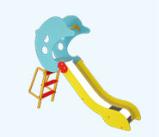 Размеры (мм), не менее: в: 1700| ш: 500| д: 2000|Горка должны быть выполнена в форме дельфина и иметь ступени из калиброванной доски хвойных пород, толщиной не менее 30 мм., стартовую площадку, выполненную из водостойкой фанеры, толщиной не менее 21 мм., покрытой шероховатым покрытием во избежание скольжения ног во время игры.Борта горки должны быть выполнены из влагостойкой фанеры толщиной не менее 21 мм., высотой не более 200 мм. Крепления бортов, площадки и ступеней - болтовые, расклепанные (во избежание свертывания болтов). Стартовая площадка должна быть расположена на высоте не более . Влажность пиломатериала не более 10%. Также горка должна иметь защитную перекладину, которую устанавливают на высоте не более 700 мм. от уровня пола стартового участка горки для предотвращения катания стоя.Используемая фанера должна соответствовать ГОСТ 3916.1-96 «Фанера общего назначения с наружными слоями из шпона лиственных пород».Деревянные детали должны быть тщательно отшлифованы, кромки закруглены и окрашены яркими двухкомпонентными красками, стойкими к сложным погодным условиям, истиранию, действию ультрафиолета и специально предназначенными для применения на детских площадках, крепеж оцинкован, верхние торцы стоек из бруса защищены от осадков специально предназначенными для этого пластиковыми крышками.Металлические элементы должны быть окрашены яркими порошковыми красками с предварительной  антикоррозийной обработкой. Выступающие гайки и болтовые соединения должны закрываться пластиковыми заглушками во избежание получения во время игры травм и царапин.1 шт.Горка «Площадка», или эквивалент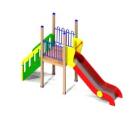 Размеры (мм), не менее: в: 2200| ш: 1000| д: 3700|Горка должна иметь ступени из калиброванной доски хвойных пород, толщиной не менее 30 мм., стартовую площадку, выполненную из ламинированной водостойкой фанеры, толщиной не менее 21 мм., покрытой шероховатым покрытием во избежание скольжения ног во время игры.Борта горки должны быть выполнены из влагостойкой фанеры толщиной не менее 21 мм., высотой не более 200 мм. Крепления бортов, площадки и ступеней - болтовые, расклепанные (во избежание свертывания болтов). Стартовая площадка должна быть расположена на высоте не более . Влажность пиломатериала не более 10%. Должна быть защитная перекладина, которую устанавливают на высоте не более 700 мм., от уровня пола стартового участка горки, для предотвращения катания стоя.Используемая фанера должна соответствовать ГОСТ 3916.1-96 «Фанера общего назначения с наружными слоями из шпона лиственных пород».Деревянные детали должны быть тщательно отшлифованы, кромки закруглены и окрашены яркими двухкомпонентными красками, стойкими к сложным погодным условиям, истиранию, действию ультрафиолета и специально предназначенными для применения на детских площадках, крепеж оцинкован, верхние торцы стоек из бруса защищены от осадков специально предназначенными для этого пластиковыми крышками.Металлические элементы должны быть окрашены яркими порошковыми красками с предварительной  антикоррозийной обработкой. Выступающие гайки и болтовые соединения должны быть закрыты пластиковыми заглушками, во избежание получения во время игры травм и царапин.1 шт.Качель металлическая двойная на цепях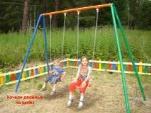 Размеры (мм), не менее: в: 2200| ш: 1500| д: 2500|Качели должны быть предназначены для детей в возрасте от 3 лет и старше и состоять из двух качелей, расположенные на одном уровне.Высота от уровня земли до сиденья должна быть не более 450 мм. Изделие должно быть выполнено из металлического каркаса, труба диаметром не менее 48 мм, с цепной подвеской на подшипниках и с сидением. Цепь должна быть оцинкованная, сиденье качели должно быть выполнено из доски и фанеры, крепление сиденья болтовое.Используемые материалы: Деревянные детали должны быть тщательно отшлифованы, кромки закруглены и окрашены яркими двухкомпонентными красками,  стойкими к сложным погодным условиям, истиранию, действию ультрафиолета и специально предназначенными для применения на детских площадках. Фанера толщиной не менее 21 мм, декоративные детали выполнены из фанеры толщиной не менее 9 мм.Металл окрашен порошковыми красками с предварительной антикоррозионной обработкой.Все крепежные элементы должны быть оцинкованы, выступающие гайки и болтовые соединения должны закрываться пластиковыми заглушками, во избежание получения во время игры травм и царапин.1 шт.Качель одинарная на цепях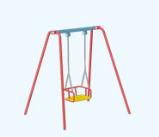 Размеры (мм), не менее: в: 1900| ш: 1500| д: 1800|Должна состоять из четырех опор высотой не менее 1900мм, перекладины, и деревянного сидения на гибком подвесе. Цепь на подвижных элементах – короткозвеньевая, толщиной не менее 6 мм. Деревянные детали должны быть тщательно отшлифованы, кромки закруглены и окрашены яркими двухкомпонентными красками, стойкими к сложным погодным условиям, истиранию, действию ультрафиолета и специально предназначенными для применения на детских площадках, крепеж оцинкован.Металлические элементы должны быть окрашены яркими порошковыми красками с предварительной  антикоррозийной обработкой. Выступающие гайки и болтовые соединения должны закрываться пластиковыми заглушками, во избежание получения во время игры травм и царапин.Обязательно наличие закладных деталей для монтажа: труба металлическая диаметром не менее 40 мм., с толщиной стенки не менее 2-х мм.и длиной не менее 400 мм.1 шт.Качалка на пружине «Дельфин», или эквивалент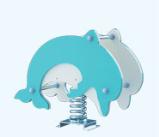 Размеры (мм), не менее: в: 798| ш: 410| д: 965|Изделие должно представлять собой фанерную конструкцию в виде дельфина и должно быть предназначено для детей в возрасте от 3 до 7 лет (такое изделие способствует развитию и укреплению мышечной системы, тренировки вестибулярного аппарата, ориентировки в пространстве).Качалка должна состоять из подножки (ступеньки), поручней для рук, сиденья, спинки, пружины и различных декоративных элементов.Спинка должна быть выполнена из влагостойкой фанеры, размер не менее: 300*500*21 мм. Сиденье должно быть выполнено из влагостойкой фанеры, размер не менее: 300*500*21 мм. Пружина диаметром не менее Основание изделия должно иметь размеры не менее 800*800 мм и выполнено из трубы профильной размером не менее 30*30 мм. Ступенька должна быть выполнена из доски, размером не менее 45*105*500 мм. Крепеж пружины должен представлять собой трубу, размером не менее 133*200 мм. Ручки должны быть выполнены из трубы ВГП, диаметром не менее 20мм.Используемые материалы - стальной металлопрокат (труба диаметром не менее 20мм, труба профильная не менее 30*30 мм, уголок не менее 50*50 мм), фанера влагостойкая  толщиной не менее 18мм, одна стальная пружина. Влажность пиломатериала не более 12%. Деревянные детали должны быть тщательно отшлифованы, кромки закруглены и окрашены яркими двухкомпонентными красками, стойкими к сложным погодным условиям, истиранию, действию ультрафиолета и специально предназначенными для применения на детских площадках, крепеж оцинкован.Металлические элементы окрашены яркими порошковыми красками с предварительной  антикоррозийной обработкой. Выступающие гайки и болтовые соединения должны закрываться пластиковыми заглушками, во избежание получения во время игры травм.1 шт.Качалка на пружине «Заяц», или эквивалент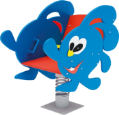 Размеры (мм), не менее: длина –900 мм, ширина – 450 мм, высота – 890 мм.Изделие должно представлять собой фанерную конструкцию в виде зайца и должно быть предназначено для детей в возрасте от 3 до 7 лет (такое изделие способствует развитию и укреплению мышечной системы, тренировки вестибулярного аппарата, ориентировки в пространстве).Качалка должна состоять из подножки (ступеньки), поручней для рук, сиденья, спинки, пружины и различных декоративных элементов.Спинка должна быть выполнена из влагостойкой фанеры, размер не менее: 300*500*21 мм. Сиденье должно быть выполнено из влагостойкой фанеры, размер не менее: 300*500*21 мм. Пружина диаметром не менее Основание изделия должно иметь размеры не менее 800*800 мм и быть выполненным из трубы профильной размером не менее 30*30 мм. Ступенька выполнена из доски, размером не менее 45*105*500 мм. Крепеж пружины представляет собой трубу, размером не менее 133*200 мм. Ручки выполнены из трубы ВГП, диаметром не менее 15мм.Используемые материалы - стальной металлопрокат (труба диаметром не менее 20мм, труба профильная не менее 30*30 мм, уголок не менее 50*50 мм), фанера влагостойкая  толщиной не менее 18мм, одна стальная пружина. Влажность пиломатериала не более 10%. Деревянные детали должны быть тщательно отшлифованы, кромки закруглены и окрашены яркими двухкомпонентными красками, стойкими к сложным погодным условиям, истиранию, действию ультрафиолета и специально предназначенными для применения на детских площадках, крепеж оцинкован.Металлические элементы должны быть окрашены яркими порошковыми красками с предварительной  антикоррозийной обработкой. Выступающие гайки и болтовые соединения должны закрываться пластиковыми заглушками, во избежание получения во время игры травм и царапин.1 шт.Качалка балансир на пружине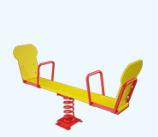 Размеры (мм), не менее: в: 890| ш: 393| д: 1600|Качели предназначены для детей в возрасте от 3 лет и старше.Качели должны иметь ручки и спинку.Спинка должна быть изготовлена из влагостойкой березовой фанеры, толщиной не менее 21 мм. и иметь размеры: ширина – не более 260 мм., высота – не более 335 мм.Ручки должны быть изготовлены из металлической трубы ВГП, диаметром не менее 15 мм.Основание качели должно быть изготовлено из двух, склеенных между собой слоев: из калиброванного  пиломатериала и березовой влагостойкой фанеры толщиной не менее 9 мм., и иметь общую толщину не менее 50 мм., для придания жесткости конструкции, влажность не более 10 %. Каркас основание должно быть изготовлено из металлической пружины. Пружина диаметром не менее 118 мм. Используемая фанера должна соответствовать ГОСТ 3916.1-96 «Фанера общего назначения с наружными слоями из шпона лиственных пород».Деревянные детали должны быть тщательно отшлифованы, кромки закруглены и окрашены яркими двухкомпонентными красками, стойкими к сложным погодным условиям, истиранию, действию ультрафиолета и специально предназначенными для применения на детских площадках, крепеж оцинкован.Металлические элементы должны быть окрашены яркими порошковыми красками с предварительной  антикоррозийной обработкой.Все крепежные элементы должны быть оцинкованы, выступающие гайки и болтовые соединения закрываются пластиковыми заглушками, во избежание получения во время игры травм и царапин.1 шт.Карусель «Василек», или эквивалент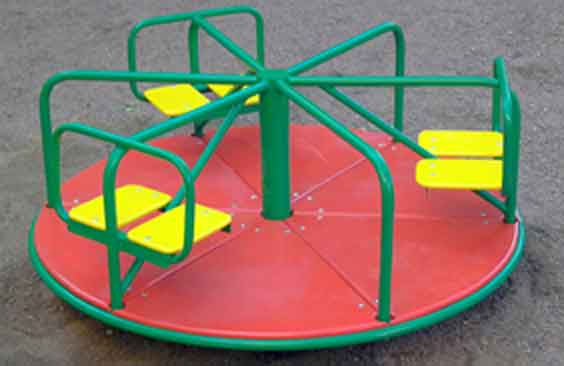 Размеры (мм), не менее: диаметр - 1580 мм, высота - 800 мм.Карусель должна быть предназначена для детей от 3-х лет, иметь шесть посадочных мест и три поручня.Карусель должна иметь три сиденья (на два посадочных места), которые имеют размеры: ширина – не более 400 мм., длина – не более 500 мм., изготовленные из влагостойкой фанеры, толщиной не менее 21 мм.Пол карусели должен быть выполнен из влагостойкой фанеры, толщиной не менее 21 мм., покрытой шероховатым покрытием во избежание скольжения ног во время игры.Основание карусели должно быть изготовлено из металлической профильной трубы, сечением не менее 30*30 мм., поручни должны быть изготовлены из металлической трубы ВГП, диаметром не менее 20 мм., вспомогательные элементы изготовлены из металлической трубы ВГП, диаметром не менее 15 мм. Вал карусели должен иметь три подшипника, для облегчения вращения, и изготовлен из металлической трубы, диаметром не менее 108 мм. Крепления спинки и сиденья - болтовые, расклепанные (во избежание свертывания болтов). Используемая фанера должна соответствовать ГОСТ 3916.1-96 «Фанера общего назначения с наружными слоями из шпона лиственных пород».Деревянные детали тщательно отшлифованы, кромки закруглены и окрашены яркими двухкомпонентными красками,  стойкими к  сложным погодным условиям, истиранию, действию ультрафиолета и специально предназначенными для применения на детских площадках, крепеж оцинкован. Металлические элементы окрашены яркими порошковыми красками с предварительной  антикоррозийной обработкой. Выступающие гайки и болтовые соединения закрываются пластиковыми заглушками, во избежание получения во время игры травм и царапин.1 шт.Песочница с зонтом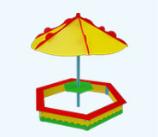 Размеры (мм), не менее: в: 2400| ш: 2300| д: 2500|Должна быть предназначена для детей от 2х до 6 лет. Песочница должна быть выполнена из влагостойкой фанеры толщиной не менее 21 мм., окрашенной яркими двухкомпонентными красками. Деревянные детали должны быть тщательно отшлифованы, кромки закруглены и окрашены яркими двухкомпонентными красками, стойкими к сложным погодным условиям, истиранию, действию ультрафиолета и специально предназначенными для применения на детских площадках, крепеж оцинкован. Фанера и дерево должны быть окрашены яркими двухкомпонентными красками, стойкими к истиранию, действию ультрафиолета и специально предназначенными для применения на детских площадках, крепеж оцинкован.Металлические элементы должны быть окрашены яркими порошковыми красками с предварительной  антикоррозийной обработкой. Выступающие гайки и болтовые соединения должны закрываться пластиковыми заглушками, во избежание получения во время игры травм и царапин.Обязательно наличие закладных деталей для монтажа: труба металлическая диаметром не менее 40 мм., с толщиной стенки не менее 2-х мм. и длиной не менее 400 мм.1 шт.Беседка «Кубики», или эквивалент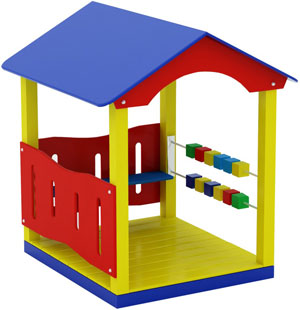 Размеры (мм),  не менее: в: 1600| ш:1500| д: 1500Комплектация: домик предназначен для детей дошкольного возраста от 2-х  лет, несущие столбы домика должны быть выполнены из клееного бруса сечением не менее 90х90 мм. Снизу столб должен оканчиваться металлическим подпятником, который бетонируется в землю. Пол домика должен быть изготовлен из деревянного бруса, крыша, сиденья и боковые стенки должны быть изготовлены из влагостойкой окрашенной фанеры, толщиной не менее 21 мм. Выступающие гайки и болтовые соединения должны закрываться пластиковыми заглушками во избежание получения во время игры травм и царапин. Крепеж должен быть оцинкован. Счеты должны быть выполнены из металлической трубы сечением не менее 15 мм и деревянных кубиков.1 шт.Домик «Чиполино», или эквивалент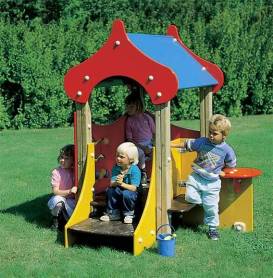 Размеры (мм), не менее: в: 1700| ш: 1500| д: 1700Представляет собой конструкцию на деревянных опорах сечением не менее 90х90мм, в виде домика с крышей в форме башенки, с крыльцом и ступенькой, для максимально удобного взбирания внутрь. С боковой стороны домика имеется скамья со столиком. Внутри домика, также имеются две скамейки, поручни для рук. Используемые материалы: деревянный брус, подвергнутый специальной обработке, влагостойкая фанера, пропитанная и просушенная по специальным технологиям, что делает материалы устойчивыми к атмосферным воздействиям, кромки Деревянные детали должны быть тщательно отшлифованы, кромки закруглены и окрашены яркими двухкомпонентными красками, стойкими к сложным погодным условиям, истиранию, действию ультрафиолета и специально предназначенными для применения на детских площадках, крепеж оцинкован.Металлические элементы должны быть окрашены яркими порошковыми красками с предварительной  антикоррозийной обработкой. Выступающие гайки и болтовые соединения должны закрываться пластиковыми заглушками, во избежание получения во время игры травм. Обязательно наличие закладных деталей для монтажа: труба металлическая диаметром не менее 40 мм., с толщиной стенки не менее 2-х мм. и длиной не менее 400 мм.Конструкция должна выдерживать вес не менее 120 кг.1 шт.Игровой комплекс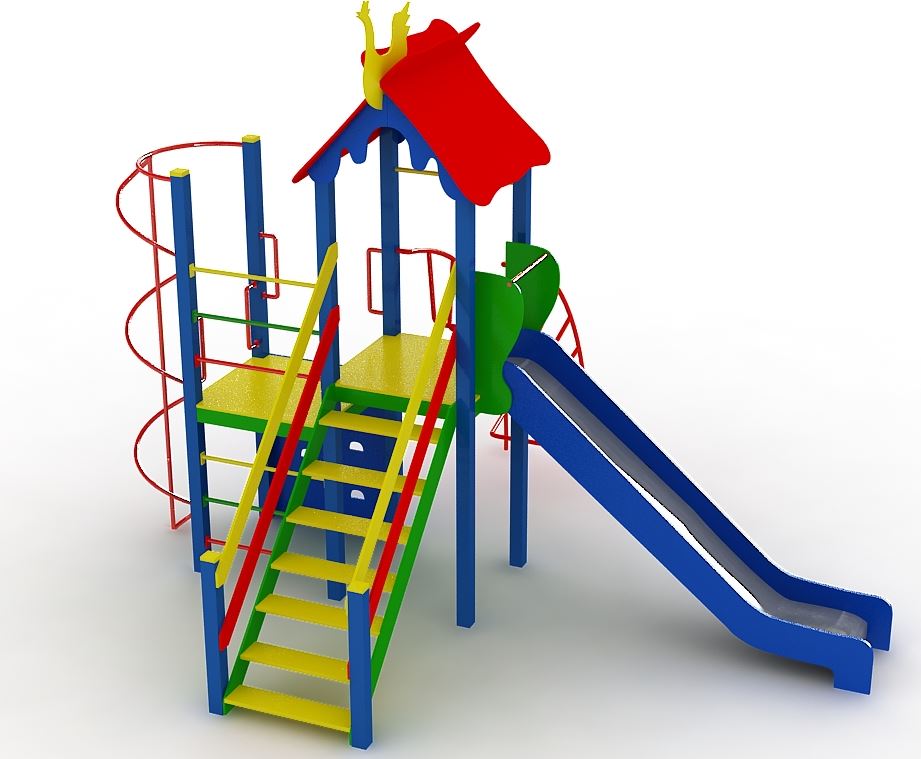 Размеры (мм), не менее: в: 3400| ш: 3800| д: 5000|Данное изделие выполнено в форме двух площадок, одна из которых имеет крышу, украшенную декоративным элементом – «птица». Башни соединены мостиком-переходом. Металлический каркас мостика, ската и разноуровневого перехода должен быть выполнен цельно сварным из профильной и круглой труб. Покрытие пола должно быть выполнено из деревянных брусков. Деревянные столбы башни и лестницы должны быть выполнены из сухого клееного бруса толщиной не менее 100*100мм. Скат горки должен быть выполнен из полированного цельного нержавеющего листа, толщиной не менее 1,8 мм., с каркасом из деревянных брусков толщиной не менее 45 мм., расположенных под нержавеющим листом на расстоянии не менее 200 мм во избежание прогибов и деформации ската, обеспечивающих надежность и цельность конструкции. Лазательный элемент в форме спирали должен быть выполнен из металлической трубы, диаметром не менее 32 мм. Деревянные детали должны быть тщательно отшлифованы, кромки закруглены, окрашены яркими двухкомпонентными красками, стойкими к сложным погодным условиям, истиранию, действию ультрафиолета и специально предназначенными для применения на детских площадках, крепеж оцинкован. Металлические элементы должны быть окрашены яркими порошковыми красками с предварительной антикоррозийной обработкой. Выступающие гайки и болтовые соединения должны закрываться пластиковыми заглушками, во избежание получения во время игры травм и царапин. Обязательно наличие закладных деталей для монтажа: труба металлическая диаметром не менее 40 мм., с толщиной стенки не менее 2-х мм.и длиной не менее 400 мм.1 шт.Спортивный комплекс «Баскетбол с пирамидой», или эквивалент.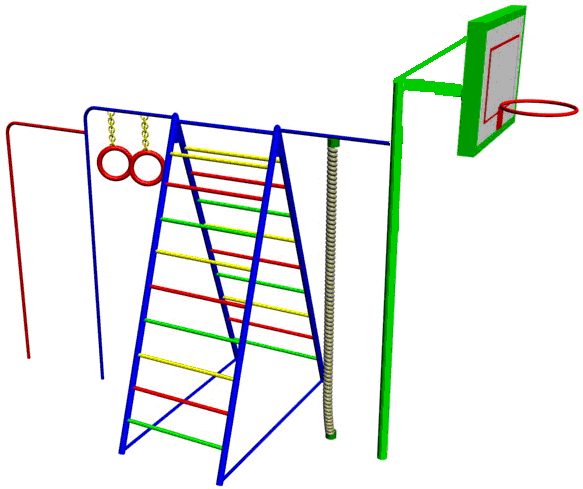 Размеры (мм), не менее: Высота 3050мм Ширина 1300мм Длина 4000мм.Комплекс предназначен для детей от 6 лет и должен состоять из двух разноуровневых турников, один из которых имеет в своем составе элементы: гимнастические кольца на цепях (максимально допустимая нагрузка 100 кг.) из металлической трубы, сечением не менее 32мм, пирамиды треугольной с перекладинами с двух сторон. С боку крепиться баскетбольный щит на стойке. Из березовой влагостойкой фанеры не менее 18 мм., кольца (круг диаметром не менее 400 мм), высота кольца не менее 2,5 м.Деревянные детали должны быть тщательно отшлифованы, кромки закруглены и окрашены яркими двухкомпонентными красками, стойкими к сложным погодным условиям, истиранию, действию ультрафиолета и специально предназначенными для применения на детских площадках, крепеж оцинкован.Металлические элементы должны быть окрашены яркими порошковыми красками с предварительной  антикоррозийной обработкой. Выступающие гайки и болтовые соединения должны закрываться пластиковыми заглушками, во избежание получения во время игры травм и царапин.Обязательно наличие закладных деталей для монтажа: труба металлическая диаметром не менее 40 мм., с толщиной стенки не менее 2-х мм.и длиной не менее 400 мм.1 шт.Брусья маленькие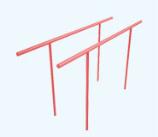 Размеры (мм),  не менее: в: 1500| ш: 600| д: 3000|Брусья предназначены для детей в возрасте от 6 до 15 лет и представляют собой перекладины на металлических опорах, которые должны располагаться напротив друг друга на расстоянии не менее 600 мм. На высоте не менее 1500 мм от уровня земли для физических упражнений.Металлические элементы должны быть окрашены яркими порошковыми красками с предварительной  антикоррозийной обработкой. Выступающие гайки и болтовые соединения должны закрываться пластиковыми заглушками, во избежание получения во время игры травм и царапин.Обязательно наличие закладных деталей для монтажа: труба металлическая диаметром не менее 40 мм., с толщиной стенки не менее 2-х мм.и длиной не менее 400 мм.1 шт.Сфера 4 элемента, или эквивалент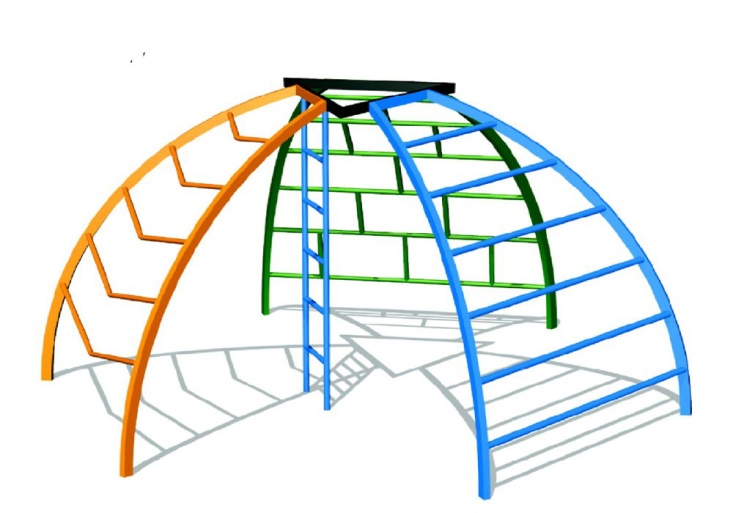 Размеры (мм), не менее: в: 1800|ш: 2500|д: 2500|Комплекс предназначен для детей от 5 лет и должен состоять из трех полусфер, соединенных между собой перекладиной, в центре которой расположен металлический турник. Изделие служит для развития ловкости, гибкости, тренировки вестибулярного аппарата. Металлические элементы должны быть окрашены яркими порошковыми красками с предварительной  антикоррозийной обработкой. Выступающие гайки и болтовые соединения должны закрываться пластиковыми заглушками, во избежание получения во время игры травм и царапин.Обязательно наличие закладных деталей для монтажа: труба металлическая диаметром не менее 40 мм., с толщиной стенки не менее 2-х мм.и длиной не менее 400 мм.1 шт.Синий слон, или эквивалент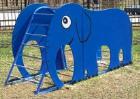 Размеры (мм), не менее: в: 1870|ш: 700|д: 3400|Изделие предназначено для развития ловкости, гибкости, тренировки вестибулярного аппарата. Представляет собой лазательный элемент в форме слона. Металлическая шведская стенка должна быть выполнена из цельного каркаса трубы сечением не менее 25 мм. По бокам должна иметь накладки из березовой влагостойкой фанеры толщиной не менее 21 мм Деревянные детали должны быть тщательно отшлифованы, кромки закруглены и окрашены яркими двухкомпонентными красками, стойкими к сложным погодным условиям, истиранию, действию ультрафиолета и специально предназначенными для применения на детских площадках, крепеж оцинкован.Металлические элементы должны быть окрашены яркими порошковыми красками с предварительной  антикоррозийной обработкой. Выступающие гайки и болтовые соединения должны закрываться пластиковыми заглушками, во избежание получения во время игры травм и царапин.Обязательно наличие закладных деталей для монтажа: труба металлическая диаметром не менее 40 мм., с толщиной стенки не менее 2-х мм.и длиной не менее 400 мм.1 шт.Скамья со спинкой, подлокотниками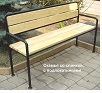 Размеры (мм),  не менее: в: 850| ш: 700| д: 2000|Каркас сиденья и ножки скамьи должен быть изготовлен из профильной трубы прямоугольного сечения не менее 55*25 мм. Сиденье и спинка должны быть изготовлены из отшлифованного и окрашенного бруса сечением не менее 120*40мм. Металл должен быть окрашен порошковыми красками с предварительной антикоррозионной обработкой, дерево - двухкомпонентными красками, стойкими к истиранию и действию ультрафиолетовых лучей. Скамья должна иметь закладные для последующего бетонирования.4 шт.Ограждение «Прямоугольник», или эквивалент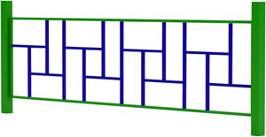 Размеры (мм),  не менее: в: 700| ш: 100| д: 2500Наборное секционное ограждение с длинной секции от 1500-2500мм, в зависимости от конфигурации конкретной ограждаемой площадки.Секции должны быть выполнены из труб диаметром не менее 25мм, стойки из труб диаметром не менее 40мм. Металлические элементы должны быть окрашены яркими порошковыми красками с предварительной  антикоррозийной обработкой. Обязательно наличие закладных деталей для монтажа: труба металлическая диаметром не менее 40 мм., с толщиной стенки не менее 2-х мм. и длиной не менее 400 мм.47 шт.Урна для мусора на опорах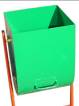 Размеры (мм),  не менее: 350х350х600 мм. Урна переворачивающаяся. Должна состоять из сваренных листов железа толщиной не менее 1мм, урна  должна быть одета на опоры, сваренные из профильной трубы не менее 20х40 мм. Металлические элементы должны быть окрашены яркими порошковыми красками с предварительной антикоррозийной обработкой. Обязательно наличие закладных деталей для монтажа: труба металлическая диаметром не менее 40 мм., с толщиной стенки не менее 2-х мм. и длиной не менее 400 мм.2 шт.ПОСТАВЩИК                               ЗАКАЗЧИК